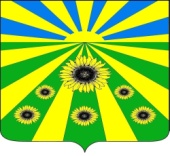 РЕШЕНИЕ СОВЕТА РАССВЕТОВСКОГО СЕЛЬСКОГО ПОСЕЛЕНИЯ СТАРОМИНСКОГО РАЙОНАот 22.02.2023                                                                                                 № 38.1п. РассветОб утверждении отчета главы сельского поселения о результатах деятельности Совета и администрации Рассветовского сельского поселения Староминского района за 2022 годЗаслушав и обсудив отчет главы Рассветовского сельского поселения Староминского района Демченко Александра Викторовича о результатах деятельности Совета и администрации Рассветовского сельского поселения Староминского района за 2022 год, руководствуясь статьей 35 Федерального закона от 06 октября 2003 года № 131-ФЗ «Об общих принципах организации местного самоуправления в Российской Федерации» и статьей 26 Устава Рассветовского сельского поселения Староминского района, Совет Рассветовского сельского поселения Староминского района р е ш и л:1. Утвердить отчет главы Рассветовского сельского поселения Староминского района Демченко Александра Викторовича о результатах деятельности Совета и администрации Рассветовского сельского поселения Староминского района за 2022год (прилагается).2. Признать работу главы Рассветовского сельского поселения Староминского района за 2022 год удовлетворительной.3. Разместить отчет главы Рассветовского сельского поселения Староминского района о результатах деятельности Совета и администрации Рассветовского сельского поселения Староминского района за 2022 год на официальном сайте администрации Рассветовского сельского поселения  Староминского района в сети «Интернет».4. Решение вступает в силу со дня его официального обнародования.Глава Рассветовского сельского поселения Староминского района                                                                     А.В.ДемченкоПриложение к решению Совета Рассветовскогосельского поселенияСтароминского районаот 22.02.2023 № 38.1ОТЧЁТ главы Рассветовского сельского поселения «О результатах деятельности Совета и администрации Рассветовского сельского поселения за 2022 год»Добрый день, дорогие жители, уважаемые депутаты и гости!В соответствии с действующим федеральным законодательством, глава сельского поселения ежегодно отчитывается перед депутатами и населением о проделанной работе, и сегодня Вашему вниманию представляется отчет о работе за 2022 год. Общая характеристика поселения и его экономики.Рассветовское сельское поселение расположено в северо-западной части Краснодарского края, менее чем в  от краевого центра города Краснодара и в 20,5 км от районного центра – станицы Староминской. Рассветовское сельское поселение включает в себя шесть населенных пунктов с населением на 01.01.2023 г.:-поселок Рассвет –                               1391 чел.;-поселок Первомайский –                     477 чел.;-поселок Восточный –                           258 чел.;-поселок Заря –                                       257 чел.;-поселок Дальний –                                265 чел.;-поселок Придорожный –                      103 чел..Всего в поселении проживает 2751 человек. Количество постоянных хозяйств (дворов) – 1150, занимаемая площадь составляет 678, 48 га. Административным центром является поселок Рассвет. На территории Рассветовского сельского поселения проживает 13 национальностей.В 2022 году на территории поселения родилось детей – 7 чел, умерло жителей 32 чел. Из всего населения граждан в трудоспособном возрасте 1381 чел., пенсионеров – 673 чел., детей от рождения до 18 лет – 438 чел., семей имеющих 3-х и более детей – 38. Традиционно основу экономики сельского поселения составляет сельское хозяйство, это -АО фирма Агрокомплекс им. Н.И. Ткачева «п/п Большевик», ООО «Скиф», ООО «АгроСоюз», ООО «Аверс», ОАО «Староминскагропромтранс», КФХ Ланко, КФХ «Задруцкий» и другие. Также осуществляют свою деятельность 806 ЛПХ.Торговля представлена 12-ю объектами торговли. В поселении, представлены 2 основных сотовых операторов связи: Мегафон и МТС. К сожалению, на территории поселения работает только 280 жителей, все остальные вынуждены искать работу за пределами поселения или ведут личное подсобное хозяйство.Согласно полученным данным из Центра занятости населения Староминского района, количество безработных граждан на территории Рассветовского сельского поселения состоящих на учете в ЦЗ составляет- 6 человек. Уровень безработицы – на 01.01.2023 – составил 0,5 %Структура органов местного самоуправленияСтруктуру органов местного самоуправления составляют:Совет Рассветовского сельского поселения избран в 2019 году в количестве 10 депутатов, фактически сейчас 9 депутатов один депутат сложил полномочия в связи переходом на муниципальную службу.Администрация Рассветовского сельского поселения.Глава Рассветовского сельского поселения.4. Муниципальные учреждения (МКУК СДК п. Рассвет) (МКУК «Рассветовская поселенческая библиотека»).Администрация и Совет Рассветовского сельского поселения в 2022 году осуществляли свою деятельность в соответствии с Федеральным Законом №131 «Об общих принципах организации местного самоуправления в РФ», Уставом Рассветовского сельского поселения, а также нормативными актами федерального, регионального и местного уровней, определяющих деятельность администрации в решении возложенных на нее полномочий. Осуществлением поставленных задач занимались:-6 муниципальных служащих;-1 инспектор ВУС;-работники муниципальных учреждений (МКУК СДК п. Рассвет) (МКУК «Рассветовская поселенческая библиотека»)-17 человек.Источником информации о деятельности администрации Рассветовского сельского поселения является официальный сайт Рассветовского сельского поселения, где размещаются нормативные документы, а также вся информация о деятельности администрации. Источниками информации также являются газета «Степная Новь».В рамках реализации Федерального закона от 27.07.2010 № 210-ФЗ «Об организации предоставления государственных и муниципальных услуг», разработаны и приняты административные регламенты по оказанию муниципальных услуг в сельском поселении в количестве 14 шт. В рамках организации межведомственного взаимодействия между администрацией Рассветовского сельского поселения и МФЦ заключено Соглашение об информационном взаимодействии при обеспечении предоставления государственных и муниципальных услуг в электронной форме. Один раз в неделю по средам в здании МКУК «СДК п. Рассвет» ведется прием специалисты МФЦ.3. Совет Рассветовского сельского поселения.Советом Рассветовского сельского поселения четвертого созыва в 2022 году проведено 11 сессий, на которых принято 45 решений.Наиболее значимые из них: принятие бюджета, внесение изменений в Устав и бюджет поселения, утверждение Прейскуранта гарантированного перечня услуг по погребению, утверждение правил создания, внесение изменений в правила благоустройства и др.В Совете работает 3 депутатских комиссии:1. Комиссия по финансово-бюджетной и экономической политике, председателем которой является Ющенко Елена Александровна.2. Комиссия по вопросам агропромышленного комплекса, экологии, имущественных и земельных отношений, транспорта, связи, строительству и жилищно-коммунальному хозяйству, председателем которой является Мазняк Алексей Яковлевич.3. Комиссия по вопросам образования, здравоохранения, социальной защите населения, культуре, спорту, молодежи, взаимодействию с общественными организациями и средствами массовой информации, председателем которой является Алабердов Роман Алибиевич.Все нормативные акты, принятые Советом в 2022 году, подлежащие обнародованию, были обнародованы или опубликованы.Имеется годовой план работы Совета. За неделю публикуются объявления о сессии в газете «Степная Новь».Основная работа Совета была направлена на исполнение в полном объеме его полномочий, определенных Федеральным Законом № 131 «Об общих принципах организации местного самоуправления в Российской Федерации» и Уставом МО Рассветовское сельское поселение.Определяющим фактором в деятельности Совета стала слаженная конструктивная работа депутатского корпуса с исполнительной властью – администрацией поселения, основанная на полном взаимопонимании по всем направлениям деятельности, что существенно повысило результативность и эффективность совместной работы.  4. Бюджет сельского поселенияВ числе наиболее важных исполнительно-распорядительных полномочий администрации поселения, закрепленных уставом поселения, являются полномочия по исполнению бюджета поселения. Бюджет Рассветовского сельского поселения Староминского района за 2022 год по доходам исполнен на 101,9 % к годовым плановым назначениям (уточненный годовой план 17257,6 тыс. рублей, фактически поступило 17579,6 тыс. рублей), в том числе поступление собственных доходов составило 8526,5 тыс. рублей при плане 8204,5 тыс. рублей или 103,9 %. Динамика поступлений собственных доходов в бюджет Рассветовского сельского поселения Староминского района  свидетельствует о том, что в 2022 году наблюдался  небольшой рост собственных доходов.Динамика поступлений налога на доходы физических лиц в бюджет Рассветовского сельского поселения Староминского района  свидетельствует о  небольшом увеличении данного налога в собственных доходах бюджета, так  в 2022 году 2202,3 тысяч рублей, что составляет 105,5 % к плановым назначениям 2022 года, а это 2086,7 тыс. рублей.Земельный налог в структуре собственных доходов бюджета поселения занимает 20,8 %. В 2022 году собрано - 3666,0 тысяч рублей, что составляет 100,9 % к плановым назначениям 2022 года, а это 3631,7 тысяч рублей.Определенный Бюджетным кодексом местный налог (налог на имущество физических лиц) в 2022 году занимал в структуре собственных доходов бюджета Рассветовского сельского поселения Староминского района по поступлению 3,2 %. В 2022 году собрано - 275,6 тыс. рублей 103,1 % к уровню к годовым плановым назначениям 267,2 тысяч рублей. В 2022 году безвозмездные поступления в бюджет составили 9053,1 тыс. рублей, в том числе: дотации на выравнивание бюджетной обеспеченности - 5547,0 тыс. рублей, поступили в полном объеме. Прочие дотации бюджетам сельских поселений - 212,5 тыс. рублей, поступили в полном объеме.субвенции на осуществление полномочий по первичному воинскому учету на территориях, где отсутствуют военные комиссариаты - 259,8 тыс. рублей, поступили в полном объеме.субвенции бюджетам поселений на выполнение передаваемых полномочий субъектов РФ - 3,8 тыс. рублей, поступили в полном объеме.Прочие межбюджетные трансферты, передаваемые бюджетам сельских поселений - 3000,0 тыс. рублей, поступили в полном объеме.Прочие безвозмездные поступления в бюджеты сельских поселений - 30,0 тыс. рублей поступили в полном объеме.Исполнение бюджета Рассветовского сельского поселения Староминского района по расходамРасходы бюджета Рассветовского сельского поселения Староминского района в 2022 году осуществлялись в объеме фактического поступления собственных доходов и безвозмездных поступлений.По расходам бюджет поселения исполнен на 91,3 % к плановым назначениям 2022 года. Первоочередное финансирование производилось по текущим расходам и выплате по статьям «оплата труда», «начисления на фонд оплаты труда», «оплата коммунальных услуг», «услуг связи». Так, в 2022 году в структуре расходов бюджета Рассветовского сельского поселения Староминского района удельный вес общегосударственных вопросов составил 36,1 %.Финансирование сферы  Национальная безопасность и правоохранительная деятельность за отчетный период произведено расходов на сумму 10,5 тыс. рублей.Финансирование сферы Национальная экономика Дорожное хозяйство (дорожный фонд), Другие вопросы в области национальной экономики за отчетный период произведено расходов на сумму 2022,1 тыс. рублей.Финансирование производственной сферы (Коммунальное хозяйство) за отчетный период произведено расходов на сумму 771,3 тыс. рублей. В структуре расходов  бюджета поселения также большой удельный вес расходов приходится на социальную сферу (культуру и средства массовой информации) 45,7 % от общей структуры расходов в 2022 году. Культура  8302,0 тыс. рублей, 97,0 % к плановым назначениям 2022 года.Средства массовой информации 85,0 тыс. рублей, 53,6 % к плановым назначениям 2022 года.Финансирование сферы Социальная политика (Социальное обеспечение населения) за отчетный период произведено расходов на сумму 182,0 тыс. рублей.Финансирование сферы Физическая культура и спорт (Физическая культура) за отчетный период произведено расходов на сумму 10,0 тыс. рублей.По состоянию на 01 января 2023 годы просроченная кредиторская задолженность отсутствует.План на 2023 годДоходы бюджета Рассветовского сельского поселения на 2023 год по решению сессии Рассветовского сельского поселения Староминского района от 12.12.2022 года № 36.3 составляют 47727,5 тыс. рублей.Расходы запланированы на 2023 год так же в сумме  47727,5 тыс. рублей.По нескольким статям расходов бюджета  Рассветовского сельского поселения суммы заложены не в полном объеме, у поселения недостаточно средств на доведения заработной платы  работников культуры МКУК «СДК п. Рассвет» для выполнения динамики роста средней заработной платы работников культуры доведенных в 2022 году по Краснодарскому краю и выполнение поручения Президента Российской Федерации в 2023 году этих денежных средств не достаточно.Поэтому в течение года при поступлении доходов будут уточняться расходы бюджета  поселения.5. Жилищно-коммунальное хозяйство Администрацией Рассветовского сельского поселения на 2022 год приняты и исполнены следующие программы: - муниципальная программа Рассветовского сельского поселения Староминского района «Дорожное хозяйство и повышение безопасности дорожного движения на территории Рассветовского сельского поселения»: в 2022г. реализованы следующие мероприятия программы:  1. Обслуживание уличного освещения автодорог -263,5 тыс.руб.;4. Ремонт гравийного покрытия автодорог в п. Восточный, п. Заря и  в п. Первомайский на суму 1 478 492 тыс.руб..5. Работы по грейдированию гравийных и грунтовых дорог всех поселков поселения  на сумму- 67 500 тыс.руб.	На полученные финансовые средства от победы ТОС № 2 п. Восточный в районном конкурсе «Лучший орган территориального общественного самоуправления» на общую сумму 220,267 тыс. руб. была установлена детская спортивная площадка возле ДК п. Восточном.- муниципальная программа  Рассветовского сельского поселения «Управление муниципальным имуществом в Рассветовском сельском поселении Староминского района». В 2022 г. выполнены следующие мероприятия: - содержание, обслуживание газопроводов высокого и низкого давления, газового оборудования и аварийно-диспетчерское обслуживание газовых сетей – 181,0 тыс. руб.;По наведению санитарного порядка в течение 2022 г. проводились неоднократно субботники на территории кладбища, п. Рассвет. Помощь в наведении порядка оказывали жители поселения, а так же  предприятия, расположенные на территории поселения: ООО «Скиф», ЗАО фирма «Агрокомплекс». В том числе по безопасности дорожного движения в зимний период в очистке автодорог местного значения от снега, согласно заключенным договорам на 2022 – 2023 год.       В настоящее время услуги по обращению с твердыми коммунальными отходами на территории Рассветовского сельского поселения осуществляет региональный оператор ООО «Чистая станица», согласно единым тарифам. Все организации, находящиеся на территории поселения, также вывозят мусор по договорам с данной организацией. Специалистами администрации проводились систематические беседы с гражданами по вопросам, о запрете выбрасывания бытового мусора в неустановленных местах: на обочинах дорог, в лесопосадках и т.п. 6. Землепользование С 1 января 2017 года полномочия по распоряжению земельными участками, в соответствии с законодательством переданы на уровень района. Теперь жителям по поводу предоставления земельного участка необходимо обращаться в отдел имущественных отношений администрации МО Староминский район. 7. Похозяйственный учетИз 1150 дворов, 806 хозяйств занимается выращиванием продукции в личных подсобных хозяйствах, это не только те хозяйства в которых выращивается продукция животноводства (молоко, мясо) на сдачу, продажу, но и хозяйства выращивающие картофель, овощи, овец, кроликов, занимающихся производством мёда, молока, мяса для личных нужд.По данным похозяйственного учета в личных подсобных хозяйствах содержатся:Крупно рогатый скот всего: - 117 голов (в том числе из них коров) – 38 голов.Мелко рогатый скот – 110 голова (овцы, козы).В 2022 году жителям Рассветовского сельского поселения из краевого бюджета выплачено за реализацию сельхоз продукции субсидий 185 075 тыс. рублей-за реализацию молока -18 получателей- 161 660 тыс. рублей;- за реализацию мяса КРС- 7 получателей - 22 415 тысяч рублей;- за искусственное осеменение 1 получатель получили субсидию- 1,0 тыс. рублей.Администрация Рассветовского сельского поселения тесно сотрудничает с Управлением сельского хозяйства администрации МО Староминский район. Жителям нашего поселения предлагается перепрофилироваться на другие виды выращивания животных.В 2022 году проводились занятия по обучению населения на базе Брюховетского колледжа, по перепрофилированию на другие виды выращивания животных.За 2022 год специалистом администрации Рассветовского сельского поселения выдано 650 разных видов справок и выписок из книг похозяйственного учета.8. ПРАВОВАЯ ДЕЯТЕЛЬНОСТЬ АДМИНИСТРАЦИИАдминистрацией Рассветовского сельского поселения Староминского района в 2022 году было заключено 82 договора (соглашений, муниципальных контрактов) с организациями, индивидуальными предпринимателями и частными лицами на закупку товаров, оказание услуг, выполнение работ для муниципальных нужд.За отчетный период административной комиссией при администрации Рассветовского сельского поселения Староминского района с 01.01.2022 г. по 31.12.2022 г проведены заседания административной комиссии, на которой рассматривались вопросы в части ст. 3.2. «Нарушение правил благоустройства, установленных органами местного самоуправления в Краснодарском крае» согласно Закона Краснодарского края №608-КЗ от 23.07.2003 г. «Об административных правонарушениях», составлены протоколы в отношении 3 граждан, проживающих на территории Рассветовского сельского поселения. Так же подано одно исковое заявление в Арбитражный суд Краснодарского края в отношении ответчика МУП Служба водоснабжения по поводу нарушенного благоустройства, а именно нарушение асфальтно бетонного покрытия в посёлке Восточный по улице Болшевитская.В администрации Рассветовского сельского поселения Староминского района продолжила работу территориальная комиссия по профилактике правонарушений лицами состоящими на проф. учете. Было проведено 12 заседаний на которых были проведены беседы с гражданами состоящими на учете.В 2022 г. проведены работы по приведению в соответствие тех. документации по объектам муниципальной собственности (подводящий газопровод) и подготовке документации для передачи полномочий МО Староминский район.В 2022 году, велись переговоры с сотовым оператором МТС по поводу установки базовой станции сотовой связи на территории посёлка Заря Рассветовского сельского поселения Староминского района. Так же не прекращаются переговоры по привлечению других сотовых операторов для улучшения связи и интернета в поселении.В течении 2022 года велась работа по формированию и техническому оснащению рабочих мест и подключению к системе межведомственного взаимодействия, а также переводу услуг, предоставляемых администрацией Рассветовского сельского поселения в электронном виде.9. Работа с обращениями гражданВ администрации сельского поселения определен порядок и график приема граждан по личным вопросам, а также места приема главой и специалистами района.В 2022 году в администрацию поступило 24 письменных обращения от граждан, в том числе из администрации района, края 15. На личном приеме принято граждан -138 человек.Анализ поступающих обращений показывает, что наиболее актуальными вопросами являются вопросы жилищно-коммунального хозяйства, ремонта и восстановления дорог, водоснабжение, газификации, улучшения жилищных условий, здравоохранение, перевозка жителей. 10. ПОЖАРНАЯ БЕЗОПАСНОСТЬНа территории Рассветовского сельского поселения Староминского района действует муниципальная программа «Обеспечение первичных мер пожарной безопасности на территории Рассветовского сельского поселения Староминского района». Основные задачи муниципальной программы - реализация первичных мер пожарной безопасности в границах населенных пунктов поселения. По программе на 2022 год освоено – 48,6 тыс. руб. из них:- 8,0 тыс. руб. - техническое обслуживание автоматической установки пожарной сигнализации, системы оповещения о пожаре и управление эвакуацией (АУПС и СОУЭ) в здании администрации Рассветовского сельского поселения Староминского района; - 38,0 тыс. руб. - техническое обслуживание автоматической установки пожарной сигнализации, системы оповещения о пожаре и управление эвакуацией (АУПС и СОУЭ) в здании СДК пос. Рассвет и СДК пос. Первомайский;- 2,6 тыс. руб. –для приобретения условных указателей(табличек) первичных средств пожаротушения для мест с массовым пребыванием населения.Мероприятия программы, требующие бюджетного финансирования, за истекший период 2022 года выполнены на 100%.В течение года проводилась агитационная и профилактическая работа среди населения по обеспечению пожарной безопасности, подворовой обход с вручение памяток по пожарной безопасности. Хотелось бы отметить участия в указанных мероприятиях председателей ТОС, казачества, сотрудников МЧС и МВД.В профилактической работе с населением особое внимание уделено семьям «группы риска». На 2023 год запланировано:-приобретение наглядной агитации по мерам пожарной безопасности населения;11. МОЛОДЕЖНАЯ ПОЛИТИКА И СПОРТНа территории Рассветовского сельского поселения Староминского района действует муниципальная программа «Молодежь Рассветовского сельского поселения Староминского района». -общий объем финансирования программы на 2022 год составил: 15,0 тыс. руб. - средства израсходованы на приобретение спортивного инвентаря и оборудования, трудоустройство в летний период вожатых на дворовые площадки по месту жительства: расходы на содержание вожатых (заработная плата).Так же действует муниципальная программа «Развитие физической культуры и спорта на территории Рассветовского сельского поселения Староминского района». -общий объем финансирования программы на 2022 год составил - 10,0 тыс. руб. В целях совершенствования материально-технической базы для занятий физической культурой и спортом приобретен спортивный инвентарь (футбольные, баскетбольные и волейбольные мячи).12. ВОИНСКИЙ УЧЕТВ Рассветовском сельском поселении Староминского района на воинском учете состоит: 459 человек: из них 411 - прапорщиков, мичманов, сержантов, старшин, солдат и матросов запаса, 9 офицеров запаса, 39 граждан, подлежащих призыву на военную службу, не прибывающих в запасе. В 2022 году движение учитываемых ресурсов составило - 64 человека. Убыло- 35 человек, прибыло-20 человек, собраны и подготовлены дела на 9 граждан, подлежащих первоначальной постановке на воинский учет, юношей 2006 года рождения.За 2022 год выполнены основные задачи по воинскому учёту: - В целях исполнения указаний Министерства Обороны проведена агитационная работа с гражданами, пребывающими в запасе, по заключению контрактов о пребывании в мобилизационном людском резерве. Постоянно ведется изучение документов по ведению воинского учета. В течение года производится постановка на воинский учет граждан, заполняются на них учетные и алфавитные карточки. 13. Культура Рассветовского сельского поселенияПроведением культурно-массовых мероприятий в поселении занимается коллектив МКУК «СДК п. Рассвет». В Муниципальном казенном учреждении «СДК п. Рассвет» в 2022 году работа Культурно досуговых учреждений осталась стабильной. В состав МКУК «СДК п. Рассвет» входит 4 работающих культурно-досуговых учреждений: «Сельский Дом культуры поселка Рассвет»«Сельский Дом культуры поселка Первомайский»«Сельский Дом культуры поселка Заря» «Сельский клуб поселка Дальний» Направлениями работы МКУК «СДК п. Рассвет» в отчетном году являлась народная традиционная культура и культурно-досуговая деятельность, военно-патриотическое и духовно – нравственное воспитание детей и подростков, мероприятие направленные на формирование здорового образа жизни и развитие творческих способностей населения сельского поселения, работа с семьями, пожилой аудиторий и людьми с ограниченными возможностями. В 2022 г. проводились мероприятия разных  направлений таких как: рождественские и календарные  праздники, концерты,  информационные часы, фестивали, тематические вечера, круглые столы, акции и др.За отчетный период для гостей и жителей Рассветовского сельского поселения проведено 1448 мероприятий,  которые посетили 32020 человек. Из них: для детей – 798  мероприятий ,  14363 человекадля молодежи - 419 мероприятий,  8750 человеквзрослого населения - 231 мероприятий,   8907человек.В 2022 году также продолжили свою работу 23 клубных формирования, которые посещали  350 человек.14. Рассветовская поселенческая библиотекаМуниципальное казенное учреждение культуры «Рассветовская поселенческая библиотека» Рассветовского сельского поселения Староминского района, является  подведомственным учреждение культуры администрации  Рассветовского сельского поселения . Основными целями и задачами работы библиотеки в 2022 году являлись:Организация работы библиотеки по предоставлению услуг  по удовлетворению информационных, образовательных, интеллектуальных потребностей граждан.Продвижение книги и чтения среди населения и повышение уровня читательской активности.В 2022 году МКУК «Рассветовская поселенческая библиотека» работала в обычном  режиме. Все запланированные годовые  массовые мероприятия проводились  в библиотеке  и опубликовывались  в социальных сетях и на сайте библиотеки. Фонд библиотеки за счет местного бюджета не пополнялся. В целях повышения библиотечного обслуживания населения  библиотека сотрудничает с  администрацией Рассветовского сельского поселения, МКУК «СДК п. Рассвет», МБОУ СОШ № 5, Рассветовским хуторским казачьим обществом.15. Территориального общественного самоуправления (ТОС)На территории Рассветовского сельского поселения Староминского района с 2019 по 2023 год действует муниципальная программа «Территориальное Общественное самоуправление в Рассветовском сельском поселении», в рамках этой программы в 2022 году осуществляли свою работу руководители ТОС шести поселков. Деятельность органов территориального общественного самоуправления – это огромная помощь администрации в работе с населением.Руководители ТОС активно сотрудничают с органами местного самоуправления, участвуют в работе сессий депутатов поселения, являются связующим звеном между жителями территории органа ТОС и руководителями организаций, предприятий и различными структурами органов власти. Активно сотрудничают с участковым уполномоченным полиции, МЧС, по вопросам профилактики правонарушений, своевременному выявлению неблагополучия в семьях, санитарному состоянию улиц и домовладений, пожарной безопасности.Компенсационные выплаты руководителям ТОС составляют 1500 в поселке Рассвет и 1000 рублей в остальных поселках. В 2022 году Конкурс на звание «Лучший орган территориального общественного самоуправления» за 2021 год выиграла председатель ТОС № 2 п. Восточный  Попова Вера Владимировна. Сумма денежных средства предоставленных бюджету Рассветовского сельского поселения из краевого бюджета в форме дотаций на поощрение победителя в конкурсе на звание «Лучший орган территориального общественного самоуправления» составила 212,5 тыс. рублей. Выделенные средства были использовании на территории п Восточный, около здания ДК п. Восточный была установлена детская спортивная площадка.Все денежные средства использованы по целевому назначению.В 2022 году подведены итоги работы председателей ТОС Рассветовского сельского поселения, поданы все необходимые документы на районный конкурс председателя ТОС № 7 п. Рассвет: Петренко Галины Николаевны для дальнейшего участие в краевом конкурсе ТОС. Задачи на -2023 годУважаемые депутаты, присутствующие!Основными нашими задачами на 2023 – 2024 годы являются:- по муниципальной программе Рассветовского сельского поселения «Дорожное хозяйство и повышение безопасности дорожного движения на территории Рассветовского сельского поселения» планируется провести ремонт гравийных дорог: в п. Первомайском, ул.Школьная, ул. Толстого, п.Дальний ул. Садовая;-планируется проведение работ по грейдированию гравийных и грунтовых дорог всех поселков поселения за счет бюджета поселения.-выполнение работ  по приведению в надлежащий вид объектов культуры и их функционирования;- по программе «Формирование современной городской среды»  благоустройство парка «Рассвет» расположенного на территории Рассветовского сельского;- реконструкция уличного освещения: п. Заря ул. Кирова от дома №10 до дома №12 вк.2;- реконструкция уличного освещения: п. Дальний по ул. Карла Маркса от дома № 7 до магазина № 4.В единый день голосования 10 сентября 2023 года в Российской Федерации пройдут выборные кампании различного уровня, включая довыборы депутатов в Государственную Думу.Просим Вас не быть равнодушными и принять активное участие в выборах!Заканчивая свое выступление, разрешите выразить слова благодарности администрации Староминского района, территориальным органам местного самоуправления, депутатам, предприятиям и организациям за эффективное взаимодействие и активное участие в жизни поселения.Выражаю слова благодарности также всем жителям поселения, которые не остаются в стороне от наших  проблем и оказывают всевозможную помощь, в благоустройстве нашей территории. Только вместе мы можем решить наши проблемы и преодолеть трудности. Огромное всем спасибо, надеюсь на совместную работу и поддержку всех жителей.Уверен, что при поддержке районной администрации, мы сможем сделать нашу жизнь достойной, а сельское поселение уютным и процветающим! Хочу пожелать Вам всем крепкого здоровья, семейного благополучия, чистого, светлого неба над головой, достойной заработной платы, удачи и счастья.Благодарю за внимание!Глава Рассветовского сельского поселенияСтароминского района                                                                А.В. Демченко202120212021202220222022ДОХОДЫпланисполнено% исполненияпланисполнено% исполненияНалог на доходы физических лиц1900,72037,8107,22086,72202,3105,5Единый сельскохозяйственный налог 77,877,8100,0199,0199,1100,0Налог на имущество физических лиц246,4248,2100,7267,2275,6103,1Земельный налог3521,23534,2100,43631,73666,0100,9Арендная плата66,867,0100,353,953,9100,0Прочие доходы74,674,6100,026,827,1101,1Итого собственные доходы5887,56039,5102,26265,36424,0102,5Доходы от уплаты акцизов1726,91797,4104,01939,22102,5108,4Дотации бюджетам поселений на выравнивание бюджетной обеспеченности6929,36929,3100,05547,05547,0100,0Прочие дотации бюджетам сельских поселений531,1531,1100,0212,5212,5100,0Прочие субсидии бюджетам поселений2460,02460,0100,00,00,00,0Субвенции бюджетам на осуществление первичного воинского учета на территориях, где отсутствуют военные комиссариаты245,3245,3100,0259,8259,8100,0Субвенции бюджетам поселений на выполнение передаваемых полномочий субъектов Российской Федерации3,83,8100,03,83,8100,0Прочие межбюджетные трансферты, передаваемые бюджетам сельских поселений1300,01300,0100,03000,03000,0100,0Прочие безвозмездные поступления в бюджеты сельских поселений60,060,0100,030,030,0100,0Всего19143,719366,3101,217257,617579,6101,920212021202120212022202220222022Расходыпланисполнено% исполненияДоля расходовпланисполнено% исполненияДоля расходовОбщегосударственные вопросы5643,35528,898,029,46668,66532,098,036,1высшего  должностного лица муниципального образования722,3722,31003,8848,8848,81004,7местных администраций3699,43698,999,919,63956,03919,799,021,5органов финансового (финансово-бюджетного) надзора191,0191,01001,0229,3229,31001,4Другие общегосударственные вопросы1030,6916,688,94,91634,51534,293,98,4Национальная оборона245,3245,31001,3259,8259,81001,4Национальная безопасность и правоохранительная деятельность45,845,81000,210,510,51000,06Национальная экономика6073,04235,769,722,53330,02022,160,711,1Дорожное хозяйство6057,04219,769,722,43312,02004,169,722,4Другие вопросы в области национальной экономики16,016,01000,0818,018,01000,10Жилищно-коммунальное хозяйство894,8894,81004,7771,3771,31004,2Молодежная политика и оздоровление детей0,00,000,015,015,01000,08Культура, кинематография7945,27613,195,842,48554,98302,097,045,7Физическая культура  и спорт22,622,61000,110,010,01000,05Социальное обеспечение населения180,4180,41000,9182,0182,01001,0Средства массовой информации80,561,676,60,385,045,653,60,0итого21130,918828,189,119887,118150,391,3